ОТЧЕТ ПО РЕЗУЛЬТАТАМ САМООБСЛЕДОВАНИЯМуниципального бюджетного дошкольного образовательного учреждения «Полазненский детский сад №7 »за 2017 год1.Общая характеристика дошкольного образовательного учреждения2.Образовательная деятельностьВыводы:образовательная деятельность учреждения строится в соответствии нормативно-правовыми документами Российской Федерации  в сфере образования.Проблемное поле:недостаточно качественно организованно взаимодействие  с социальными партнерами учреждения, не заключены договора о сотрудничестве, нет четких механизмов взаимодействия. Большинство совместных мероприятий носят разовый характер.Перспективы:подготовка и подписание долговременных договоров о сотрудничестве с социальными учреждениями поселка, разработка четкого плана взаимодействия с социальными партнерами с целью более качественной реализации образовательной программы дошкольного образования.3. Система управления организации   Управление образовательным учреждением осуществляется в соответствии с законом «Об образовании в РФ» №273-ФЗ от 29.12.2012, СанПин 2.4.13049-13 «Санитарно-эпидемиологические требования к устройству, содержанию и режиму работы дошкольной образовательной организации», ФГОС ДО №1155 от 17.10.2013, Уставом МБДОУ «Полазненский детский сад №7». Непосредственное управление МБДОУ «Полазненский детский сад№7» осуществляет муниципальное казенное учреждение «Управление образования администрации Добрянского муниципального района Пермского края». Управление образовательным учреждением осуществляется на основе сочетания принципов единоначалия и коллегиальности. Единоличным исполнительным органом образовательного учреждения является заведующий, который осуществляет текущее руководство деятельностью дошкольного учреждения.В качестве коллегиальных органов управления выступают: общее собрание работников и педагогический совет МБДОУ «Полазненский детский сад №7».Полномочия каждого органа управления подробно представлены в Уставе учреждения.В целях учета мнения, родителей (законных представителей) несовершеннолетних воспитанников и педагогических работников по вопросам  принятии Учреждением локальных нормативных актов, затрагивающих их права и законные интересы, по инициативе родителей(законных представителей) несовершеннолетних воспитанников в Учреждении функционирует  представительный орган от родителей (законных представителей) несовершеннолетних воспитанников - Совет родителей.В течение года проведено 6 общих собраний работников коллектива, на которых обсуждались вопросы готовности к новому учебному году, работы комиссии по урегулированию споров, осуществления медицинских осмотров, изменения должностных окладов сотрудников,  введения профессионального стандарта педагога,создании профсоюзной организации в ДОУ.Общим собранием работников  принято положение о Порядке привлечения, получения, расходования и учета добровольных пожертвований и целевых взносов, полученных от физических и юридических лиц, а также осуществления контроля за их расходованием, положение об оплате труда работников, а также Устав ДОУ в новой редакции.В повестку дня педагогических советов включались вопросы готовности групп к новому учебному году, организации методической работы в ДОУ, создании развивающей предметно-пространственной среды с учетом ФГОС ДО.Решением педагогического совета были приняты локальные акты:-Положение о проведении самообследования МБДОУ «Полазненский детский сад №7» (21.02.2017, протокол №4)Были приняты положения о творческой группе, методическом совете.Рассмотрена и принята основная образовательная программа, адаптированная программа для детей с ТНР, ЗПР.На педагогических советах с учетом мнения совета родителей приняты локальные акты:-Положение  о порядке оформления возникновения, приостановления и прекращения отношений между МБДОУ «Полазненский детский сад №7» и родителями (законными представителями) несовершеннолетних воспитанников (21.02.2017, протокол №4)-Положение о порядке и основании перевода, отчисления и восстановления воспитанников МБДОУ «Полазненский детский сад №7» (21.02.2017, протокол №4)-Правила внутреннего распорядка воспитанников МБДОУ «Полазненский детский сад №7» (21.02.2017, протокол №4)Выводы: В учреждении созданы условия для участия всех членов коллектива, в том числе представителей родительской общественности, в принятии управленческих решений, что, в конечном итоге, обеспечивает четкость и слаженность в управлении ДОУ, служит повышению культуры управленческой деятельности,способствует развитию личностных и профессиональных качеств членов коллектива, открытости ...Проблемное поле:Слабая активность родительской общественности в управлении ДОУ, в независимой оценке качества предоставления образовательно услуги.Не всегда своевременное исполнение решений, отслеживание их результативности.Отсутствие экспериментальной деятельности.Отсутствие индивидуальных  маршрутов  профессионального роста педагоговПерспективы:Активное участие родительской общественности в управлении ДОУ Создание  в коллективе обстановки открытости, делового сотрудничества, доверительностиОбновленная программа развития,  участие  коллектива в экспериментальной деятельности.Расширение  форм и методов работы с социумом, рекламирование учреждения на рынке образовательных услуг.Совершенствование локальных актов учреждения в соответствии с действующей нормативной базой учреждения.Наличие у каждого педагога индивидуального маршрута профессионального роста.4. Содержание и качество подготовки воспитанниковСодержание образования, особенности образовательного процесса в дошкольной образовательной организации (далее ДОО) определяет «Основная образовательная программа дошкольного образования МБДОУ «Полазненский  детский сад №7» (далее Программа), разработанная в соответствии с ФГОС ДО, с учетом «Примерной основной образовательной программы дошкольного образования». Содержание, планирование, формы организации образовательного процесса определяются комплексной образовательной программой «Детство». Часть, формируемая участниками образовательных отношений, представлены содержанием парциальных  программ, а также обучающими технологиями и методиками:программа музыкального воспитания детей дошкольного возраста «Ладушки», И. Каплунова, И. Новоскольцева, г.Санкт-Петербург;программа «Система» Л.Н. Пустынникова  Учебно-методический центр образования Пермской области, 1995г.;авторская игровая образовательная технология  интеллектуально-творческого развития В.В.Воскобовича «Сказочные лабиринты игры»;технология ТРИЗ;«Методика проведения учебных исследований в детском саду» А.И. Савенкова.Программа определяет содержание и организацию образовательной деятельности на уровне организации, обеспечивает развитие личности детей дошкольного возраста в различных видах общения и деятельности с учетом их возрастных, индивидуальных психологических и физиологических особенностей. Целью Программы является проектирование социальных ситуаций развития ребенка и развивающей предметно-пространственной среды, обеспечивающих позитивную социализацию, мотивацию и поддержку индивидуальности детей через общение, игру, познавательно-исследовательскую деятельность и другие формы активности. Основные задачи:1. Охрана и укрепление физического и психического здоровья детей, в том числе их эмоционального благополучия;2. Обеспечение равных возможностей для полноценного развития каждого ребенка в период дошкольного детства независимо от места жительства, пола, нации, языка, социального статуса, психофизиологических и других особенностей;3. Обеспечение преемственности дошкольного и начального школьного образования;4. Создание благоприятных условий развития детей в соответствии с их возрастными и индивидуальными особенностями и склонностями;5. Объединение обучения и воспитания в целостный образовательный процесс на основе духовно-нравственных и социокультурных ценностей и принятых в обществе правил и норм поведения в интересах человека, семьи, общества;6. Формирование общей культуры личности детей, в том числе ценностей здорового образа жизни, развития их социальных, нравственных, эстетических, интеллектуальных, физических качеств, инициативности, самостоятельности и ответственности ребенка, формирования предпосылок учебной деятельности;7. Обеспечение вариативности и разнообразия содержания Программы и организационных форм дошкольного образования9. Обеспечение психолого-педагогической поддержки семьи и повышения компетентности родителей (законных представителей) в вопросах развития и образования, охраны и укрепления здоровья детей.Общие цели и задачи программы конкретизируются для каждой возрастной группы в содержательном разделе, в каждой из пяти образовательных областей.1. Социально-коммуникативное развитие направлено на усвоение норм и ценностей, принятых в обществе, включая моральные и нравственные ценности; развитие общения и взаимодействия ребенка со взрослыми и сверстниками; формирование уважительного отношения и чувства принадлежности к своей семье и к сообществу детей и взрослых; формирование позитивных установок к различным видам труда и творчества; формирование основ безопасного поведения в быту, социуме, природе.2. Познавательное развитие  предполагает развитие интересов детей, любознательности; развитие воображения и творческой активности; формирование первичных представлений о себе, других людях, объектах окружающего мира, о свойствах и отношениях объектов окружающего мира; о малой родине и Отечестве, представлений о социокультурных ценностях нашего народа, об отечественных традициях и праздниках.3. Речевое развитие включает владение речью как средством общения и культуры; обогащение активного словаря; развитие связной, грамматически правильной диалогической и монологической речи; развитие речевого творчества; развитие звуковой и интонационной культуры речи, фонематического слуха; знакомство с книжной культурой, детской литературой. 4. Художественно-эстетическое развитие предполагает развитие восприятия и понимания произведений искусства (словесного, музыкального, изобразительного), мира природы; становление эстетического отношения к окружающему миру; восприятие музыки, художественной литературы, фольклора; стимулирование сопереживания персонажам художественных произведений; реализацию самостоятельной творческой деятельности детей.5. Физическое развитие предполагает  приобретение детьми опыта в видах деятельности, способствующих правильному формированию опорно-двигательной системы организма, развитию равновесия, координации движения, крупной и мелкой моторики обеих рук, а также с правильным, не наносящем ущерба организму выполнением основных движений, формирование начальных представлений о некоторых видах спорта, овладение подвижными играми с правилами; становление ценностей здорового образа жизни, (в питании, двигательном режиме, закаливании, при формировании полезных привычек и др.).Образовательный процесс строится по модели субъект-субъектного взаимодействия на основе педагогической диагностики. В образовательном процессе используется педагогическая технология целостного развития ребенка как субъекта детской деятельности (М.В.Крулехт), Планирование воспитательно-образовательного процесса осуществляется на основе интегративного подхода. В соответствии с программой, предусмотрена:-образовательная деятельность, осуществляемая в процессе организации различных видов детской деятельности;-образовательная деятельность, осуществляемая в ходе режимных моментов;-в самостоятельной деятельности детей;-в процессе взаимодействия с семьями детей по реализации программы.Образовательный процесс строится как увлекательная игровая и проблемно-познавательная деятельность. Развивающие, образовательные ситуации, ситуации общения проводятся фронтально, по подгруппам, индивидуально и имеют интегративный характер. Особое место в педагогическом процессе уделяется организации условий для самостоятельной деятельности детей. С этой целью в детском саду создана насыщенная развивающая среда, учитывающая разный уровень развития детей группы, их интересы и склонности. Построение педагогического процесса предполагает преимущественное использование наглядно-практических методов и способов организации деятельности: экспериментирование, игровые проблемные ситуации, проектный метод, моделирование и прочее. С целью успешной реализации вариативной	 части программы в ДОУ создана лаборатория для детского экспериментирования. Одним из условий успешной реализации программы является взаимодействие с родителямиОбучение и воспитание в группе происходит в повседневных обучающих ситуациях, в ходе режимных моментов, широко используются игровые формы и методы обучения и закрепления полученных знаний. Большое значение придается самостоятельной познавательной и продуктивной деятельности детей.Наряду с основной образовательной программой в детском саду разработаны и реализуются Адаптированные образовательные программы для детей, имеющих особые образовательные потребности (дети ОВЗ): Адаптированная образовательная программа для детей с тяжелыми нарушениями речи на основе программы «Воспитание и обучение детей дошкольного возраста с фонетико-фонематическим недоразвитием речи»,  Т.Б. Филичева, Г.В. Чиркина. Адаптированная программа для детей с задержкой психического развития на основе программы «Подготовка к школе детей с задержкой психического развития»;  под общей ред. С.Г.Шевченко.Основное направление программ -   психолого-педагогическая поддержка позитивной социализации и индивидуализации, развития личности детей дошкольного возраста  и определяет комплекс основных характеристик дошкольного образования (объем, содержание и планируемые результаты в виде целевых ориентиров дошкольного образования).Детский сад оказывает дополнительные образовательные платные услуги  воспитанникам МБДОУ «Полазненский детский сад №7» всего в 2017 году  охвачено услугами дополнительного образования 304 воспитанника (69%) в возрасте от 4 до 7 лет.«Основная общеобразовательная программа дошкольного образования МБДОУ «Полазненский детский сад №7» направлена на разностороннее развитие детей  с учетом их возрастных и индивидуальных особенностей, в том числе достижение детьми дошкольного возраста уровня развития, необходимого и достаточного для успешного освоения ими образовательных программ начального общего образования.Ежегодно проводится оценка качества достижения детьми планируемых результатов освоения «Основной образовательной программы дошкольного образования».Результаты педагогической диагностики используются для индивидуализации образования, позволяют определить приоритетные направления работы с отдельными детьми и группой в целом, а также определить наиболее эффективные методы, приемы в работе с дошкольниками, произвести своевременную корректировку деятельности специалистов. Результаты педагогической диагностики свидетельствуют о том, что воспитанники ДОУ успешно осваивают основную образовательную программу МБДОУ «Полазненский детский сад №7», хорошо адаптируются к условиям школьного обучения. Оформлены и переданы в школы «Карты развития» выпускников  детского сада. Продолжат обучение в МАОУ «ПСОШ№1»- 78 детей, МБОУ «ПСОШ №3»- 39детей, в школах г. Пермь – 3 ребенка.Особое внимание уделялось детям с нарушением речи, а также детям с ОВЗ. С целью обеспечения полноценного логопедического сопровождения детей старших и подготовительных к школе групп функционирует логопункт. Дети, испытывающие трудности в освоении образовательной программы, проходили обследование на психолого-медико-педагогической комиссии с целью обеспечения диагностико-коррекционного, психолого-медико-педагогического сопровождения. При сотрудничестве с Территориальным ПМПК, дети с ограниченными возможностями здоровья  прошли комплексное обследование, получили заключение и рекомендации. На основании заключения ПМПК в учреждении организована коррекционно-развивающая работа, разработаны адаптированные программы для детей ОВЗ.Готовность к школьному обучению 2017 годОбщее количество выпускников- 120.Участие воспитанников в конкурсах:Количество воспитанников участвующий в творческих и интеллектуальных конкурсах различного уровняв 2017 годуВыводы: Образовательная программа учреждения определяет содержание образования и направлена на формирование общей культуры, развитие физических, интеллектуальных, нравственных, эстетических и личностных качеств, формирование предпосылок учебной деятельности, сохранение и укрепление здоровья детей дошкольного возраста с учетом их возрастных и индивидуальных особенностей. Образовательная программа соответствует требованиям ФГОС ДО. Результаты педагогической диагностики  отражают  положительную динамику освоения основной общеобразовательной программы  и развития  интегративных качеств дошкольников. Этому способствует использование современных образовательных технологий в педагогическом процессе.Проблемное поле:В образовательном процессе педагоги отдают предпочтение традиционным формам работы с детьми в ущерб развивающим, ориентируются на усредненные показатели развития группы, не владеют современными образовательными технологиями, обеспечивающими ребенку субъектную позицию. В последнее время снизилось использование педагогами современных информационно-коммуникационных технологий в педагогическом процессе. Испытывают затруднения в ведении образовательной работы в условиях дифференциации и индивидуализации образования, недостаточно освоены приемы и технологии работы с детьми ОВЗ, что влияет на качество дошкольного образования таких детей.Перспективы:Включение в педагогический процесс инновационных технологий обеспечивающих дошкольнику субьектную позицию в деятельности. Освоение и использование педагогами возможностей современных информационно-коммуникационных технологий в образовательном процессе.Освоение педагогамии применение в педагогическом процессе психолого-педагогических технологий необходимых для работы с детьми с ОВЗ. Внедрение эффективных путей индивидуально-ориентированного взаимодействия с родителями (законными представителями) детей.5. Организация учебного процессаОбразовательный процесс осуществляется в соответствии с Основной образовательной программой дошкольного образовательного учреждения.Непосредственно образовательная деятельность проводится в соответствии с СанПин. Продолжительность непрерывной непосредственной образовательной деятельности составляет:Для детей дошкольного возраста от 2 до 3 лет продолжительность НОД не более 10 мин.;для детей дошкольного возраста от 3 до 4 лет  продолжительность НОД не более 15 мин.;для детей дошкольного возраста от 4 до 5 лет продолжительность НОД не более 20 мин.для детей дошкольного возраста от 5 до 6 лет продолжительность НОД не более 25 мин.для детей дошкольного возраста от 6 до 7 лет продолжительность НОД не более 30 мин.В теплое время года непосредственно образовательная деятельность  проводится на участке во время прогулки (в зависимости от погодных условий).Количество непрерывной непосредственной образовательной деятельности в первой половине дня в младших и средних группах не превышает 2-х (30 и 40 мин. соответственно), а в старшей и подготовительной  - 3-х (45 мин. и 1,5 часа соответственно).В соответствии с графиком, непосредственная образовательная деятельность с детьми всех возрастных групп осуществляется и во второй половине дня после дневного сна. Перерывы между периодами непосредственной образовательной деятельностью составляет 10 мин. В середине непосредственно образовательной деятельности статического характера проводятся физкультурные минутки.Образовательная деятельность, требующая  повышенной познавательной активности, умственного напряжения детей, организуется в первую половину дня. Непосредственно образовательная деятельность по физическому развитию осуществляется во всех возрастных группах 3 раза в неделю из них один раз в неделю на улице (в группах детей старшего возраста)В середине учебного года (январь) организуются недельные каникулы, во время которых непосредственно образовательная деятельность не проводится. Занятия проводятся в игровой форме (в виде викторин, дидактических игр, праздников, развлечений, драматизаций и т.п.).В летний период учебные занятия не проводятся. В летний оздоровительный период  проводятся спортивные и подвижные игры, спортивные праздники, экскурсии и др. мероприятия во время прогулки.Непосредственно образовательная деятельность с детьми проводится воспитателями в групповых комнатах. Музыкальные и физкультурные занятия проводятся специалистами в музыкальном и спортивном залах.Выводы:Режим занятий воспитанников установлен в соответствии с  Федеральным Законом от 29.12.2012г. №273-ФЗ  «Об образовании в Российской Федерации», «Санитарно-эпидемиологическими требованиями к устройству, содержанию и организации режима работы дошкольных образовательных организаций» Сан.Пин 2.4.1.3049-13,  Уставом ДОУ,  Правилами внутреннего распорядка воспитанников, другими нормативно-правовыми актами по вопросам образования, социальной защиты прав и интересов детей.6. Кадровое обеспечениеДОУ  укомплектовано квалифицированными педагогическими кадрами.Сведения об образовании:Сведения о педагогических работниках по педагогическому стажу Сведения об аттестации: в 2017 году повысили категорию 4 педагогаВ 2017 учебном году  100% педагогов прошли курсовую подготовку  на базе АНО «Карьера и образование»,ГБУ ДПО "Институт развития образования Пермского края",РИНО "ПГНИУ",«Пермский государственный гуманитарно-педагогический университет».С целью повышения квалификации педагогов на базе ДОУ создано и работает профессиональное педагогическое объединение воспитателей п. Полазна. Профессиональная переподготовка педагогических работников в 2017 годуКаждый педагог имеет и методическую тему.Методическая активность педагогов в 2017 году (участие в семинарах, конференциях, мастер-классах, открытые мероприятия, публикации и т. д.):Всего в конкурсах различного уровня приняли участие 20 педагогов (40%), из них 33,2% заняли призовые места.В течение учебного года педагоги ДОУ принимали участие в работе районных профессиональных педагогических объединений – всего 72% педагогов. В творческих группах работают – 93 % от общей численности педагогов.Членами творческих групп  разработаны  методические рекомендации: по организации развивающей предметно-пространственной среды в группах в соответствии с ФГОС ДО;по осуществлению календарного планирования;по содержанию информационных стендов для родителей;по содержанию центров детского развития в группах.Откорректирован  комплексно-тематический план для всех возрастных групп. Участие ДОУ в реализации муниципальных,  краевых и региональных  программ:- Муниципальная программа «Талантливые дети»;- Краевой проект «Читаем вместе»; - региональный проект «Сохраним семью – сбережем Россию!».Выводы: Квалификация педагогических работников соответствует квалификационным характеристикам, установленным в Едином квалификационном справочнике должностей руководителей, специалистов и служащих, раздел «Квалификационные характеристики Педагогический состав значительно обновился за счет вновь прибывших специалистов и молодых педагогов, прошедших профессиональную переподготовку. Высокий уровень профессионализма педагогов со стажем позволяет обеспечить высокое качество педагогического процесса,  и увеличить количество педагогов с первой квалификационной категорией. 100% педагогов повысили квалификацию посредством курсовой подготовки.Проблемное поле:  вновь пришедшие педагоги слабо владеют педагогическими технологиями,  не имеют опыта работы с детьми, Слабая ИКТ-компетентность педагогических кадров, практическая подготовка в области применения компьютерных средств в образовательной деятельности, что не позволяет достойно и качественно представлять свой опыт работы в современных условиях.Перспективы:  возродить систему наставничества, запланировать курсовую и профессиональную переподготовку  новых сотрудников, выстроить адресную методическую помощь педагогам, имеющим затруднения в профессиональной деятельностив следующем учебном году активизировать других педагогов для выступления на городских педагогических сообществах, конференциях, принимать участие в очных конкурсах профессионального мастерства и т.д.стимулировать педагогов имеющих 1 категорию, на аттестацию высшей квалификационной категорией.Организовать мероприятия, способствующие повышению педагогической компетентности воспитателей, осуществить практическую подготовку педагогов в области применения компьютерных технологий, обучать их современным технологиям дошкольного образования.7.Учебно-методическое, библиотечно-информационное обеспечениеВ ДОУ имеется необходимое методическое обеспечение: программы, методические пособия, дидактический материал, программно-методическое обеспечение по реализуемой программе в соответствии с задачами пяти образовательных областей и, с учетом части, формируемой участниками образовательного процесса (игровая технология интенсивного интеллектуального развития дошкольников3-7 лет «Сказочные лабиринты игры» В.В.Воскобовича; организация познавательно-исследовательской деятельности дошкольников в условиях детской лаборатории) составляет 60%. Требования к играм, игрушкам, дидактическому материалу, издательской продукции выполняются. Педагоги в полной мере обеспечены методической литературой.В воспитательно-образовательном процессе используются современные информационно-коммуникационные технологии. Оборудование отвечает санитарно-эпидемиологическим правилам и нормативам, гигиеническим, педагогическим и эстетическим требованиям, требованиям безопасности.В работе с детьми педагоги используют образовательные технологии деятельностного типа, развивающего обучения, проблемного обучения, проектную деятельность. Самообследование  показало, что информационное обеспечение образовательного процесса ДОУ включает:Программное обеспечение имеющихся компьютеров позволяет работать с текстовыми редакторами, с Интернет ресурсами,  фото, видео материалами и пр., С целью взаимодействия  между участниками образовательного процесса (педагоги, родители, дети),  создан сайт ДОУ http://polazna-ds7.dobryanka-edu.ru/ на котором  размещена информация, определённая законодательством.С целью осуществления взаимодействия ДОУ с органами, осуществляющими управление в сфере образования, с другими учреждениями и организациями, подключен Интернет, активно используется  электронная почта, сайт. Информационное обеспечение существенно облегчает процесс документооборота, составления отчётов, документов по различным видам деятельности ДОУ, проведения самоанализа, оценки качества образования.  Педагоги создали медиатеку, содержащую видеоматериалы, обучающие презентации для дошкольников, которые используют в ходе проектирования образовательного процесса. Использование проекционного оборудования делает образовательный процесс  более содержательным, интересным, позволяет использовать современные формы организации взаимодействия педагогов с детьми, родителями (законными представителями).Методическое обеспечение при использовании ИКТ направлено на оказание методической поддержки педагогам в использовании ИКТ, развитие их творческого потенциала. В ДОУ имеются квалифицированные кадры, организующие информационное пространство. Информация о деятельности ДОУ систематически размещается в новостном блоке на сайте детского сада. В методическом кабинете оборудованы места для работы с компьютером, имеется копировальная техника, проекционное, мультимедийное оборудование.8.Материально-техническая базаВ дошкольном учреждении создана материально-техническая база для жизнеобеспечения и развития детей, ведется систематически работа по созданию предметно-развивающей среды. Здание детского сада светлое, имеется центральное отопление, вода, канализация, сантехническое оборудование в удовлетворительном состоянии. Территория благоустроена. Требования к зданию, участку образовательного учреждения, к водоснабжению и канализации, отоплению и вентиляции здания,   к набору и площадям образовательных помещений, их отделке и оборудованию, к искусственному и естественному освещению помещений для образования детей, к санитарному состоянию и содержанию помещений, пожарной безопасности, охраны жизни и здоровья воспитанников и работников соблюдаются. В ДОУ создана такая предметно-пространственная организация помещений и участков, которая служит интересам и потребностям современных детей, а ее элементы - развитию дошкольников. Все элементы среды связаны между собой по содержанию и художественному решению. Созданы условия для познавательно-речевого, физического, художественно-эстетического и социально-личностного развития. Предметно-пространственная развивающая среда укомплектована современным оборудованием и игрушками в соответствии с ФГОСДО, возрастными особенностями детей, реализуемой основной общеразвивающей программой. Оснащенность развивающей среды в соответствии с ФГОС ДО составляет 60%.  Устройство групповых комнат обеспечивает детям свободный доступ к играм и игрушкам, потребность ребенка участвовать в совместной деятельности со сверстниками. Физкультурные залы в достаточной степени оснащены физкультурным оборудованием и инвентарем.Образовательный процесс обеспечен  техническими средствами  обучения:Обеспечение безопасности жизни и деятельности ребёнка в здании и на территории.В учреждении создана система безопасности, направленная на функционирование детского сада в режиме, предупреждающем пожары, возможные террористические акты, и обеспечивающем безопасное пребывание детей и взрослых в учреждении:1) установлена система видеонаблюдения.2) автоматическая пожарная сигнализация3)Программно-аппаратный комплекс «Стрелец-мониторинг»3) кнопка тревожной сигнализации4) учебные тренировочные занятия и инструктажи, беседы с воспитанниками;5) паспорт безопасности6) первичные средства пожаротушения.7) план по безопасности дорожного движения.В течение года были проведены по плану 2 учебных тренировочных занятия, предусматривающих эвакуацию детей и сотрудников.Медицинское обслуживание детей осуществляют  медицинские работники Полазненской районной больницы, в соответствии с договором, созданы необходимые условия для его качественного осуществления.В ДОУ организовано 4-х разовое питание на основе примерного 10-дневного меню по сезонам, разработанного ЗАО «Уральский региональный Центр питания».В ДОУ  ведется постоянный контроль за соблюдением санитарно-гигиенической безопасности: регулярно проводятся лабораторно-инструментальные исследования, измерения метеорологических факторов, освещенности, бактериологические исследования помещений пищеблока и  групповых комнат. Все сотрудники детского сада имеют медицинские книжки и своевременно проходят  плановые медицинские обследования. Сотрудниками пройдено обучение по пожарной безопасности, ГО и ЧС.На улучшение материально-технической базы учреждения потрачено: 697 338 рублей.На игровое оборудование и канцелярские товары  потрачено: 525 067 рублей.На обучение сотрудников потрачено: 7 000 рублей.Выводы: Таким образом, наличие  материально- технической базы, функциональных помещений  в ДОУ, предметно - пространственной среды  служит развитию детей, укреплению их здоровья, успешной реализации образовательной программы.На отчетный период в учреждении отсутствуют предписания надзорных органов. Этому способствует систематический контроль  за соблюдением санитарно-гигиенической безопасности, своевременное обучение сотрудников по пожарной безопасности, ГО и ЧС.Проблемное поле: материально-техническая  база (детская мебель, компьютеры, оргтехника, оборудование на физкультурных площадках) нуждается в обновлении.Перспективы: Обновить в методическом кабинете и приобрести компьютеры для специалистов (учитель-логопед, педагог-психолог);Пополнить групповые комнаты и функциональные помещения игровым и физкультурным оборудованием;Пополнить  детскую лабораторию современным оборудованием.В соответствии с дорожной картой, обеспечить наполняемость  развивающей среды ДОУ в 2018 г.  до 80%.   9.Внутренняя система оценки качества образованияВ ДОУ разработано Положение о системе внутренней оценки качества образования, которое позволяет систематически анализировать качество реализации образовательного процесса, его ресурсного обеспечения и результатов.Внутренняя система оценки качества образования в ДОУ осуществлялась по следующим направлениям:Качество условий, обеспечивающих образовательный процесс-	Состояние зданий и территории ДОУ-	Санитарное состояние и содержание помещений-	Охрана жизни и здоровья детей-	Развивающая предметно-пространственная среда -	Учебно-методическое обеспечение -	Психолого-педагогические условия-	Средства обучения и воспитания-	Кадровое обеспечение            -Удовлетворённость родителей условиями в ДОУ-	Финансово-хозяйственная деятельность-Выполнение муниципального заданияКачество реализации образовательного процесса-Основная образовательная программа ДОУ-Адаптация детей к условиям ДОУ-Организация совместной и самостоятельной деятельности -	Организация индивидуальной работы с воспитанниками-Подготовка и проведение НОД воспитателем-Планирование образовательной работы с детьми-Выполнение режима дня-Организация прогулок-Реализация задач пяти образовательных областей, обозначенных в ФГОС ДОКачество образовательных результатов     -Результат освоения воспитанниками основной образовательной программы ДОУ     -Здоровье воспитанников     -Достижения воспитанников в конкурсах, соревнованиях     -Готовность выпускников к школьному обучениюДля сбора  обработки и накопления информации используются  разнообразные методы, обеспечивающие   её полноту,  объективность,  точность,  своевременность,  доступность,  непрерывность.Руководство деятельностью по внутренней оценке качества образования  осуществляет заведующий ДОУ в соответствии со своими должностными обязанностями.Периодичность проведения оценки качества образования определена  графиком реализуемых процедур контроля  и оценки качества образования.Организационная структура, занимающаяся внутренней оценкой  качества образования и интерпретацией полученных результатов, включает в себя: администрацию ДОУ, Педагогический совет, методический совет ДОУ, представители совета родителей.Результаты, полученные в процессе мониторинговых исследований (осмотр, контроль, анкетирование, диагностика и др.) были проанализированы и рассматривались на заседаниях педагогического совета, общих собраниях, административных совещаниях в течение года, по отдельным направлениям (объектам мониторинга) были своевременно приняты решения, направленные на устранение выявленных недостатков.  Выводы: Функционирование внутренней системы оценки качества образования осуществляется в соответствии с приказом Министерства образования РФ от 05.08.2013 №662. Внутренняя система оценки качества образования позволяет дошкольному образовательному учреждению при минимальных затратах: человеческих, временных, процессуальных, получить достоверную и своевременную информацию о состоянии текущей деятельности, вовремя скорректировать ее для достижения необходимого качества образования.Организация ВСОКО является действенным инструментом управления функционированием и развитием учреждения.По результатам мониторинга выявлены следующие недостатки:Качество условий, обеспечивающих образовательный процесс  соответствуют  на 60%  (основные проблемы выявлены в следующих объектах мониторинг: состояние зданий и территории ДОУ, РППС, учебно- методическое обеспечение. ) Качество реализации образовательного процесса (недостатки: реализация образовательной области «Речевое развитие» реализуется не в соответствии ООП ДОУ. Проведен диагностический срез по  освоению образовательной области с привлечением учителей-логопедов. На основе полученных данных разработаны рекомендации и план работы по  достижению результатов, предусмотренных программой.)Качество образовательных результатов (выявлены проблемы в объекте мониторинга: здоровье воспитанников (посещаемость, заболеваемость.)Показатели деятельности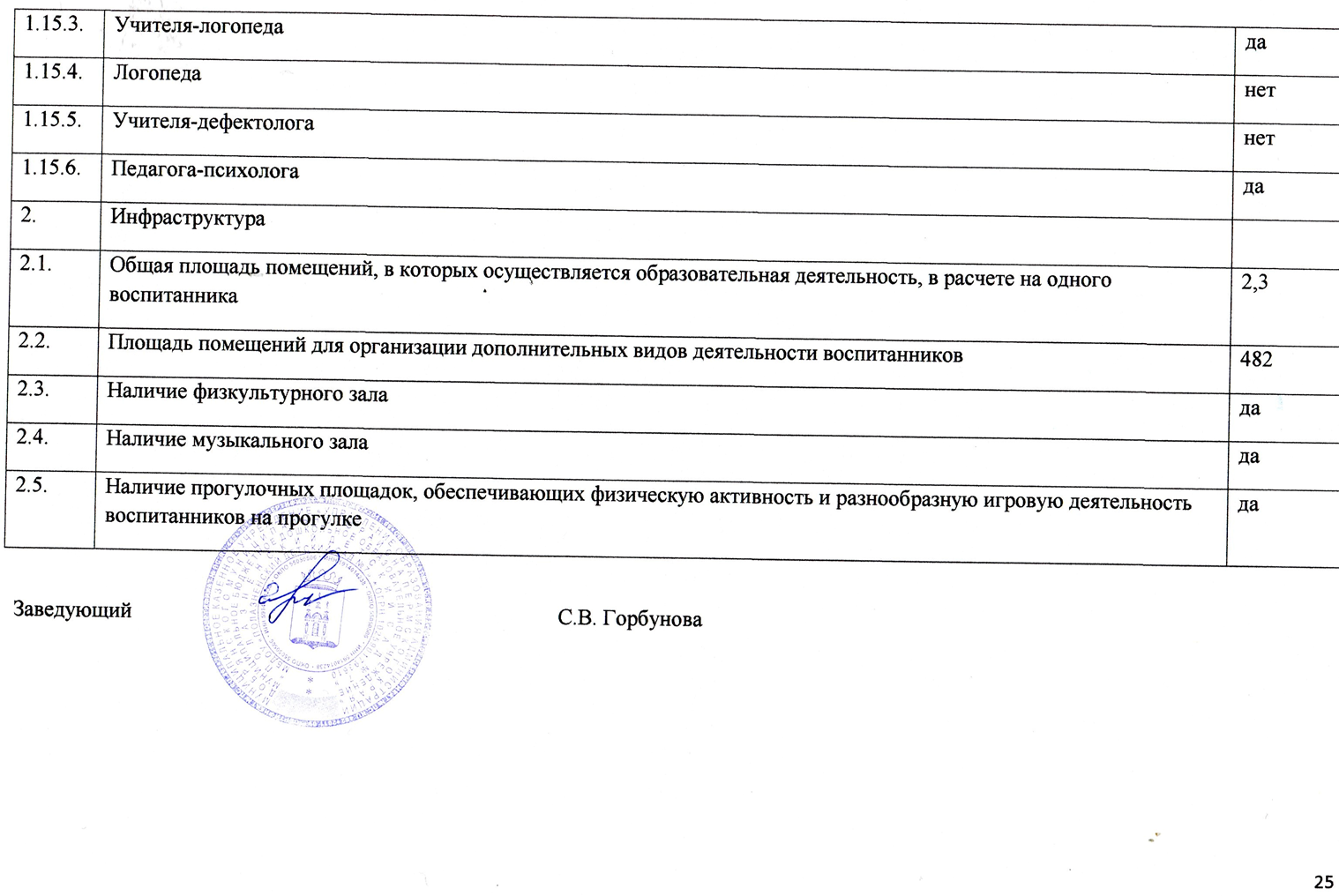 Рассмотрен и принятПедагогическим советомпротокол № 4 от 12.04.2018Наименование образовательного учрежденияМуниципальное бюджетное дошкольное образовательное учреждение «Полазненский детский сад №7»Муниципальное бюджетное дошкольное образовательное учреждение «Полазненский детский сад №7»Год основания19741974Адрес юридический618703, Пермский край, г.Добрянка, п.г.т. Полазна, ул. 50 лет Октября, д. 11618703, Пермский край, г.Добрянка, п.г.т. Полазна, ул. 50 лет Октября, д. 11Адрес фактическийкорпус №1- 618703, Пермский край,г. Добрянка,пгт. Полазна,ул. 50 лет Октября 11.корпус №2- 618703, Пермский край, г.Добрянка,пгт. Полазна,ул. 50 лет Октября 11Акорпус №1- 618703, Пермский край,г. Добрянка,пгт. Полазна,ул. 50 лет Октября 11.корпус №2- 618703, Пермский край, г.Добрянка,пгт. Полазна,ул. 50 лет Октября 11АТелефонтел/факс(265)7-94-06тел/факс(265)7-94-06E-maildetsad7polazna@mail.rudetsad7polazna@mail.ruЭл.адрес сайтаhttp://polazna-ds7.dobryanka-edu.ru/http://polazna-ds7.dobryanka-edu.ru/Фамилия, имя, отчество руководителяГорбунова Светлана ВалерьевнаТел (раб): 8(34)265-7-94-06Горбунова Светлана ВалерьевнаТел (раб): 8(34)265-7-94-06Ф.И.О. заместителейруководителяЗам зав по АХР –Клименко Ольга ВладимировнаЗам зав по ВМР – Болотова Зинаида АлександровнаЛицензия серия 59ЛО1 № 0002193 от 08.09.2015  серия 59ЛО1 № 0002193 от 08.09.2015 Учредитель Муниципальное казенное учреждение Управление образования администрации Добрянского  муниципального района Пермского края Муниципальное казенное учреждение Управление образования администрации Добрянского  муниципального района Пермского краяАдрес учредителя 618710 Пермский край, г. Добрянка, ул. Советская 14, тел/факс 8(34265)25764 618710 Пермский край, г. Добрянка, ул. Советская 14, тел/факс 8(34265)25764Режим работы С 7.00-19.00 (12 часов);   пятидневная  рабочая неделяС 7.00-19.00 (12 часов);   пятидневная  рабочая неделяФорма получения образования очнаяЯзык, на котором осуществляется образованиерусскийСрок обучения5 летУровень и направленность реализуемых программ-Основная образовательная программа дошкольного образования МБДОУ «Полазненский детский сад №7»;-Адаптированная образовательная программа для детей с ТНР;-Адаптированная образовательная программа для детей с ЗПР;-Дополнительная общеразвивающая программа  по развитию театрального мастерства  у детей 4-7 лет «В гостях у сказки»;-Дополнительная общеразвивающая программа по развитию речи у детей 4-5 «Говори правильно»;-Дополнительная общеразвивающая программа развития познавательных процессов у детей старшего дошкольного возраста «Развивай-ка»;Дополнительная общеразвивающая программа развития познавательных процессов у детей старшего дошкольного возраста «Знайка»;-Дополнительная общеразвивающая  программа коррекции речи детей 5-6 лет «Игры для Тигры»-Дополнительная общеразвивающая программа для детей 5-7 лет «Юный исследователь»-Дополнительная общеразвивающая программа для детей 4-5 лет «Вокальный кружок Созвездие»;Комплектование, направленность групп.Предельная численность воспитанников в группах20 групп: 18 групп общеразвивающей направленности; 2 группы инклюзивной направленностиКоличество воспитанников: 432Распределение детей по группам и возрастам:I младшая группа (2-3 года) – 4  группы; IIмладшая группа (3-4 года) -  2 групп;Средняя группа (4-5 лет) - 5групп;    Старшая группа (5-6 лет) - 5 групп;    Подготовительная к школе группа- (6-7 лет)3 группы;Разновозрастная группа – ( 4-6 лет) 1 группа;Разновозрастная группа – ( 5-7 лет) 1 группа;Прием детей в ДОУ осуществляется на основании  путевок, выданных Управлением образования администрации Добрянского муниципального района.Сетевое взаимодействие с учреждениями и предприятиями поселка, творческими  коллективами.-МАОУ «Полазненская средняя общеобразовательная школа №1» - имеется договор о сотрудничестве.-МБОУ «Полазненская средняя общеобразовательная школа №3»  - имеется договор о сотрудничестве.В рамках плана взаимодействия со школами организовано родительское собрание на базе ДОУ, педагоги приняли участие в работе семинара на базе школ, педагогам школ представлена система организованной образовательной деятельности дошкольников  в детском саду, подготовлены и переданы в школы карты развития выпускников. Для воспитанников  подготовительных групп организованы экскурсии на территории школ, проведены  занимательные уроки.-Полазненская городская библиотека -  имеется договор о сотрудничестве.Дети старшего дошкольного возраста (10 групп) посещали библиотеку в течение года в качестве читателей, прослушали цикл бесед о творчестве детских писателей, приняли участие в выставках детских работ.-МБУ ДО « Полазненская  детская школа искусств». Ученики школы приглашают воспитанников детского сада на концерты, проводят экскурсии по учебным классам. Организуются совместные праздничные мероприятия ко дню Победы, Дню защиты детей и др. -МБУК  «Полазненский центр  творчества и досуга» На базе ДОУ прошла творческая встреча с хором ветеранов, выступления детских творческих коллективов для дошкольников. Дети приняли участие в организации праздничных мероприятий в поселении, посвященных празднованию дня победы- 9 мая.Наименование органаКомпетенцииЗаведующийОсуществляет общее руководство Учреждением;представляет  интересы Учреждения в государственных органах, органах местного самоуправления, организациях, судах;определяет приоритетные направления деятельности Учреждения;обеспечивает  финансово-хозяйственную деятельность Учреждения;обеспечивает составление отчетов о результатах деятельности Учреждения;обеспечивает материально-техническое обеспечение образовательной деятельности;устанавливает  штатное расписание Учреждения;самостоятельно определяет структуру управления;осуществляет прием и отчисление воспитанников;разрабатывает и утверждает правила внутреннего распорядка воспитанников, правила внутреннего трудового распорядка;создает необходимые условия для охраны и укрепления здоровья, организации питания воспитанников и работников Учреждения;содействует деятельности общественных объединений родителей (законных представителей) воспитанников;обеспечивает ведение официального сайта Учреждения в сети «Интернет»;утверждает локальные актысовершает в установленном порядке от имени Учреждения гражданско-правовые сделки, направленные на достижение уставных целей;обеспечивает выполнение муниципального задания в полном объеме;обеспечивает функционирование внутренней системы качества образования;осуществляет постоянную работу над повышением  качества предоставляемой Учреждением муниципальной услугиПедагогический советРеализация государственной политики в области дошкольного образования;определение направлений образовательной деятельности Учреждения;разработка и принятие программы развития Учреждения;разработка и принятие локальных актов Учреждения, регламентирующих образовательную деятельность, методическую работу педагогических работников;разработка и принятие основной образовательной программы;рассмотрение и  принятие  отчета о результатах самообследования;принятие программ дополнительного образования;внедрение в практику работы достижений педагогической науки, передового педагогического опыта;организация научно-методической работы, в том числе организация и проведение методических конференций, семинаров;повышение профессионального мастерства, развитие творческой активности педагогических работников Учреждения;рассмотрение и принятие решений о выдвижении кандидатов из числа педагогических работников Учреждения для награждения отраслевыми наградами, грамотами;рассмотрение  и принятие правил внутреннего распорядка воспитанников, режима занятий воспитанников;рассмотрение и принятие решений по  использованию и совершенствованию методов обучения и воспитания;образовательных технологий, электронного обучения;Общее собрание работников Учрежденияобсуждение и принятие локальных актов, затрагивающих интересы работников Учреждения.обсуждение и принятие локальных актов по вопросам трудовых отношений, не урегулированных законодательно, безопасных условий охраны труда;содействие в улучшении условий труда работников Учреждении;Дополнительная программаКол-во  детейПедагог Дополнительная общеразвивающая  программа коррекции речи детей 5-6 лет «Игры для Тигры»48Салова Н.С. – учитель-логопед Дополнительная общеразвивающая программа по развитию речи у детей 4-5 «Говори правильно»36Салова Н.С. - учитель-логопед, Щепелина М.А. -  учитель-логопедДополнительная общеразвивающая программа  по развитию театрального мастерства  у детей 4-7 лет «В гостях у сказки»;61Поденщикова Т.Н. – музыкальный руководитель, Пьянкова А.В. - воспитательДополнительная общеразвивающая программа развития познавательных процессов у детей старшего дошкольного возраста «Развивай-ка»;39Большакова А.В. – педагог-психологДополнительная общеразвивающая программа развития познавательных процессов у детей с 5-6 лет «Знайка»63Кочеткова Н.В. – педагог-психологДополнительная общеразвивающая программа развития экспериментальной деятельности дошкольников 5-7 лет «Юный исследователь»42Гилимзянова Н.В., Холод И.И. - воспитателиДополнительная общеразвивающая программа развития вокальных способностей детей 4-5 лет «Созвездие»15Пепеляева Е.С. – муз.руководитель2017 год2017 год2017 годКол-воконкурсовКол-во участниковПобедителиМеждународный32013Всероссийский911789Региональный2277Муниципальный1010712ИТОГО:24271 (61% )121Высшее профессиональное19 педагогов (включая руководителей)Среднее профессиональное33     педагогаКоличество педагогов0-55-1010-2020 и более2017 год861820Высшая кв. категорияПервая кв. категорияСоответствие занимаемой должностиНе аттестованы5 педагога-10%21 педагогов - 42%13 педагогов – 26 %11 педагогов – 22 %№ пФамилия И.О. педагогаДолжность Название учебногозаведенияПолученная специальностьКоличество часов1Болотова Любовь ИвановнавоспитательАНО  "Карьера и образование"Педагог дошкольного образования260 ч2Глоба Янина ВладимировнавоспитательАНО  "Карьера и образование"Педагог дошкольного образования260ч3Холод Ирина ИвановнавоспитательАНО ОЦ «Каменный город»Педагог дошкольного образования520 часов4Болотова Зинаида АлександровнаЗам. заведующего по ВМРАНО ОЦ «Каменный город»Менеджер в сфере образования520 часов  УровеньКоличество мероприятийКоличество педагоговДОУ38Муниципальный24Краевой 00Всероссийский1117Всего:1629 (58%)НаименованиеколичествоПК для педагогов 8 (4-стационарные; 6-ноутбуков)Интерактивные доски2 Проекционное оборудование (проектор и экран)5 Принтеры и МФУ4Цифровое пианино1Видеокамера2Nп/пПоказателиЕдиница измерения1.Образовательная деятельность1.1.Общая численность воспитанников, осваивающих образовательную программу дошкольного образования432 чел.1.1.1.В режиме полного дня (8-12 часов)432 чел.1.1.2.В режиме кратковременного пребывания0 чел.1.1.3.В семейной дошкольной группе0 чел.1.1.4.В форме семейного образования с психолого-педагогическим сопровождением на базе дошкольной образовательной организации0 чел.1.2.Общая численность воспитанников в возрасте до 3 лет75 чел.1.3.Общая численность воспитанников возрасте от 3 до 8 лет357 чел.1.4.Численность/удельный вес численности воспитанников в общей численности воспитанников, получающих услуги присмотра и ухода432 чел./100%1.4.1.В режиме полного дня (8-12 часов)432 чел/100%1.4.2.В режиме продленного дня (12-14 часов)0 чел.1.4.3.В режиме круглосуточного пребывания0 /0%1.5.Численность/удельный вес численности воспитанников с ограниченными возможностями здоровья в общей численности воспитанников, получающих услуги:3 чел/0,7%1.5.1По коррекции недостатков в физическом и (или) психическом развитии3 чел/0,7%1.5.2.По освоению образовательной программы дошкольного образования0 чел.1.5.3.По присмотру и уходу0 чел.1.6.Средний показатель пропущенных дней при посещении дошкольной образовательной организации по болезни на одного воспитанника   15 дней1.7.Общая численность педагогических работников, в том числе:50 чел.1.7.1.Численность/удельный вес численности педагогических работников, имеющих высшее образование17/34%1.7.2.Численность/удельный вес численности педагогических работников, имеющих высшее образование педагогической направленности (профиля)17/34%1.7.3.Численность/удельный вес численности педагогических работников, имеющих среднее профессиональное образование33/ 66%1.7.4.Численность/удельный вес численности педагогических работников, имеющих среднее профессиональное образование педагогической направленности (профиля)30/ 66%1.8.Численность/удельный вес численности педагогических работников, которым по результатам аттестации присвоена квалификационная категория, в общей численности педагогических работников, в том числе: 25/50%1.8.1.Высшая5/10%1.8.2.Первая20/40%1.9.Численность/удельный вес численности педагогических работников в общей численности педагогических работников, педагогический стаж которых составляет:1.9.1.До 5 лет1/2%1.9.2.Свыше 30 лет3/6%1.10.Численность/удельный вес численности педагогических работников в общей численности педагогических работников в возрасте до 30 лет2/4%1.11.Численность/удельный вес численности педагогических работников в общей численности педагогических работников в возрасте от 55 лет 8/16%1.12.Численность/удельный вес численности педагогических и административно-хозяйственных работников, прошедших за последние 5 лет повышение квалификации/профессиональную переподготовку по профилю педагогической деятельности или иной осуществляемой в образовательной организации деятельности, в общей численности педагогических и административно-хозяйственных работников.54/100%1.13.Численность/удельный вес численности педагогических и административно-хозяйственных работников, прошедших повышение квалификации по применению в образовательном процессе федеральных государственных образовательных стандартов в общей численности педагогических и административно-хозяйственных работников.52/96,3%1.14.Соотношение «педагогический  работник/воспитанник» в дошкольной образовательной организации (воспитатели и специалисты)52:4321:81.15.Наличие в образовательной организации следующих педагогических работников:1.15.1.Музыкального руководителяда1.15.2.Инструктора по физической культуреда